Aufgabe 7: Klimadaten und ihre graphische DarstellungDeute die folgenden Klimadaten und zeichne ein Klimadiagramm. 1. Die Klimadaten von Luzern (498 Höhe ü. NN/47°04'N und 08°19' O) lauten:Welches ist der kälteste Monat des Jahres? 		Welches ist der niederschlagsärmste Monat des Jahres? 		Was bedeutet die Zahl 9 in der letzten Spalte?		Beschreibe kurz das Sommerwetter in Luzern in eigenen Worten.2. Lese aus dem Klimadiagramm die Informationen und trage sie in die Tabelle ein!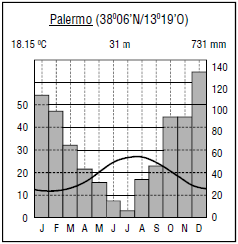 3. Zeichne das Klimadiagramm von Luzern! Verwende Farben.Klimadiagramm von: 	Höhe ü. NN: 		Lage: 	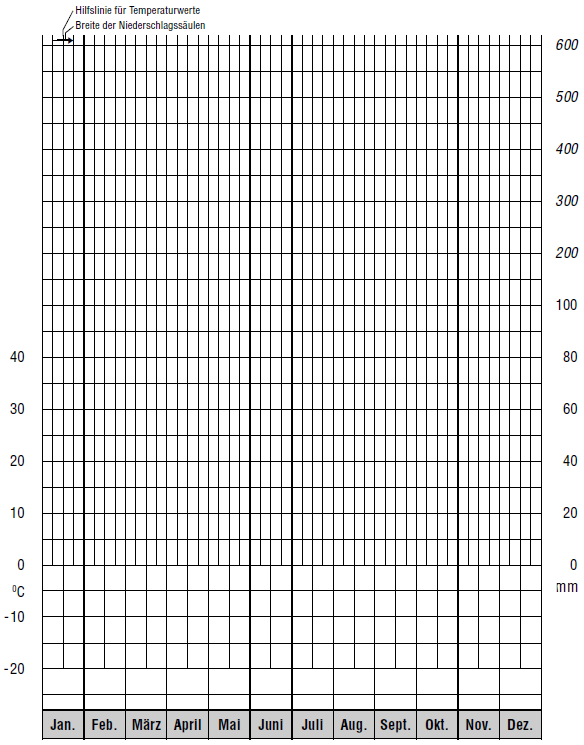 	 ºC Jahresmitteltemperatur		mm JahresniederschlagJFMAMJJASONDJahr°C-105913161817149409mm665962791191501601541107966551159OrtKoordinatenHöhe über MeerJahrestemperaturJahresniederschlägeWärmster MonatKältester MonatNiederschlagsreichster MonatNiederschlagsärmster MonatFeuchte MonateTrockene MonateKlimazone